Sign Up Form for the Global Disability Children and Young People’s Charter to support and deliver on its commitments 1: Name of your organisation 2. Global Disability Children and Young People’s Charter Please read the attached charter and if your organisation wish to sign upto to the Charter, please provide in the box belowStatement of Support Details of your main contact Please also forward a copy of your organisation’s logo which we will add to the  Global Disability Children and Young People’s Charter website page of list of signatories and supporters.  Please email this form and your logo to angela@includemetoo.org.ukForm for the Global Disability Children and Young People’s Charter to support and deliver on its commitments 3. Your organisation’s commitments to support the rights and inclusion of Children and Young People with Disabilities:Please confirm which and how many of the 12 commitments you will support and deliver upon by completing the boxes below. Do refer to the key messages for  each of the commitments in the charter from children and young people with disabilities.Commitment 1: Inclusive EducationCommitment 2: Participation and RepresentationForm for the Global Disability Children and Young People’s Charter to support and deliver on its commitments Commitment 3: Gender EqualityCommitment 4: Safeguarding ending all forms of abuse and harmful practicesForm for the Global Disability Children and Young People’s Charter to support and deliver on its commitments Commitment 5: Inclusive and Accessible CommunitiesCommitment 6: Digital and TechnologyForm for the Global Disability Children and Young People’s Charter to support and deliver on its commitments Commitment 7: Economic Empowerment and Employment Opportunities Commitment 8: Removing Stigma and Discrimination Form for the Global Disability Children and Young People’s Charter to support and deliver on its commitments Commitment 9: Support and WellbeingCommitment 10: Humanitarian CrisesForm for the Global Disability Children and Young People’s Charter to support and deliver on its commitments Commitment 11: Legislation and Policies Commitment 12: Data .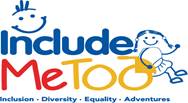 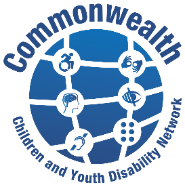 Please provide a brief outline of your organisation (150 words)Please provide information how your organisation can support and deliver this Commitment (120 words limit):Timeframe and/or implementation plan (75 words limit)Please provide information how your organisation can support and deliver this Commitment (120 words limit):Timeframe and/or implementation plan (75 words limit)Please provide information how your organisation can support and deliver this Commitment (120 words limit):Timeframe and/or implementation plan (75 words limit)Please provide information how your organisation can support and deliver this Commitment (120 words limit):Timeframe and/or implementation plan (75 words limit)Please provide information how your organisation can support and deliver this Commitment (120 words limit):Timeframe and/or implementation plan (75 words limit)Please provide information how your organisation can support and deliver this Commitment (120 words limit):Timeframe and/or implementation plan (75 words limit)Please provide information how your organisation can support and deliver this Commitment (120 words limit):Timeframe and/or implementation plan (75 words limit)Please provide information how your organisation can support and deliver this Commitment (120 words limit):Timeframe and/or implementation plan (75 words limit)Please provide information how your organisation can support and deliver this Commitment (120 words limit):Timeframe and/or implementation plan (75 words limit)Please provide information how your organisation can support and deliver this Commitment (120 words limit):Timeframe and/or implementation plan (75 words limit)Please provide information how your organisation can support and deliver this Commitment (120 words limit):Timeframe and/or implementation plan (75 words limit)Please provide information how your organisation can support and deliver this Commitment (120 words limit):Timeframe and/or implementation plan (75 words limit)